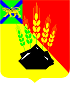 АДМИНИСТРАЦИЯ МИХАЙЛОВСКОГО МУНИЦИПАЛЬНОГО РАЙОНА ПОСТАНОВЛЕНИЕ
_______                                              с. Михайловка                                            №    _______Об утверждении «Положения о закупке товаров, работ, услуг муниципального  бюджетного учреждения «Редакция районной газеты «Вперед» Михайловского муниципального района».На основании п. 6 ч. 3 ст. 2 Федерального закона от 18.07.2011 N 223-ФЗ "О закупках товаров, работ, услуг отдельными видами юридических лиц" администрация Михайловского муниципального районаПОСТАНОВЛЯЕТ:1. 	Утвердить «Положение о закупке товаров, работ, услуг муниципального  бюджетного учреждения «Редакция районной газеты «Вперед» Михайловского муниципального района». 2. Муниципальному казенному учреждению «Управление по организа-ционно-техническому обеспечению деятельности администрации Михайлов-ского муниципального района» (А. П. Горшков) разместить данное постановление на официальном сайте администрации Михайловского муниципального района.3. Контроль за исполнением настоящего постановления возложить на и. о. заместителя главы администрации муниципального района А. Ф. Чепала Глава Михайловского муниципального района – Глава администрации района                                                      В. В. Архипов